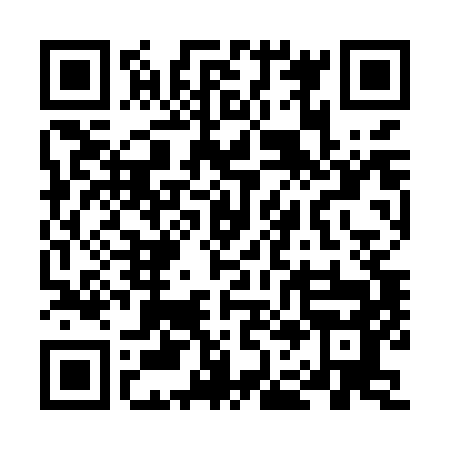 Ramadan times for Achar Brohi, PakistanMon 11 Mar 2024 - Wed 10 Apr 2024High Latitude Method: Angle Based RulePrayer Calculation Method: University of Islamic SciencesAsar Calculation Method: ShafiPrayer times provided by https://www.salahtimes.comDateDayFajrSuhurSunriseDhuhrAsrIftarMaghribIsha11Mon5:255:256:4312:394:036:366:367:5312Tue5:245:246:4212:394:036:366:367:5413Wed5:235:236:4112:394:036:376:377:5514Thu5:225:226:4012:384:036:376:377:5515Fri5:215:216:3812:384:036:386:387:5616Sat5:205:206:3712:384:036:386:387:5617Sun5:185:186:3612:374:036:396:397:5718Mon5:175:176:3512:374:036:396:397:5719Tue5:165:166:3412:374:036:406:407:5820Wed5:155:156:3312:374:046:416:417:5921Thu5:145:146:3212:364:046:416:417:5922Fri5:125:126:3112:364:046:426:428:0023Sat5:115:116:2912:364:046:426:428:0024Sun5:105:106:2812:354:046:436:438:0125Mon5:095:096:2712:354:046:436:438:0226Tue5:085:086:2612:354:046:446:448:0227Wed5:065:066:2512:344:046:446:448:0328Thu5:055:056:2412:344:046:456:458:0429Fri5:045:046:2312:344:036:456:458:0430Sat5:035:036:2212:344:036:466:468:0531Sun5:015:016:2012:334:036:466:468:051Mon5:005:006:1912:334:036:476:478:062Tue4:594:596:1812:334:036:476:478:073Wed4:584:586:1712:324:036:486:488:074Thu4:574:576:1612:324:036:496:498:085Fri4:554:556:1512:324:036:496:498:096Sat4:544:546:1412:314:036:506:508:097Sun4:534:536:1312:314:036:506:508:108Mon4:524:526:1212:314:036:516:518:119Tue4:504:506:1012:314:036:516:518:1110Wed4:494:496:0912:304:026:526:528:12